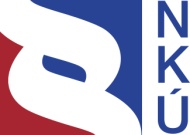 Kontrolní závěr z kontrolní akce14/02Peněžní prostředky vynakládané na přípravu,realizaci a provoz registru územní identifikace, adres a nemovitostíKontrolní akce byla zařazena do plánu kontrolní činnosti Nejvyššího kontrolního úřadu (dále jen „NKÚ“) na rok 2014 pod číslem 14/02. Kontrolní akci řídil a kontrolní závěr vypracoval člen NKÚ Ing. Rudolf Kufa.Cílem kontroly bylo prověřit hospodaření s peněžními prostředky vynakládanými na přípravu, realizaci a provoz registru územní identifikace, adres a nemovitostí ve vztahu k naplňování cílů Smart Administration.Kontrolováno bylo období od roku 2009 do doby ukončení kontroly, v případě věcných souvislostí i období předcházející. Kontrola byla prováděna od ledna do července 2014.Kontrolovaná osoba:Český úřad zeměměřický a katastrální, Praha, (dále také „ČÚZK“).Námitky proti kontrolnímu protokolu ČÚZK nepodal.K o l e g i u m   N K Ú   na svém XVII. jednání, které se konalo dne 20. října 2014, s c h v á l i l o   usnesením č. 8/XVII/2014k o n t r o l n í   z á v ě r   v tomto znění:I. ÚvodČÚZK byl zřízen zákonem č. 359/1992 Sb. jako ústřední správní úřad zeměměřictví a katastru nemovitostí České republiky (dále také „ČR“) se sídlem v Praze. ČÚZK zabezpečuje fungování automatizovaného informačního systému zeměměřictví a katastru nemovitostí ČR (dále jen „ISKN“) a vykonává správu centrální databáze katastru nemovitostí ČR. ČÚZK je správcem a provozovatelem základního registru územní identifikace, adres a nemovitostí (dále také „RUIAN“) a agendového informačního systému územní identifikace (dále jen „ISUI“).RUIAN je jedním ze čtyř základních registrů. Principem systému základních registrů je sdílení jednou pořízených dat. Obsah základních registrů tvoří vzájemně provázané údaje uspořádané do databází, které jsou vedeny v elektronické podobě. Právním předpisem, který vymezuje systém základních registrů, je zákon č. 111/2009 Sb. Orgány veřejné moci využívají na základě ustanovení § 5 tohoto zákona referenční údaje ze základních registrů a nemusí ověřovat jejich správnost.RUIAN obsahuje údaje o základních územních prvcích (např. území státu, kraje, obce, katastrální území, stavební objekt, adresní místo, pozemek v podobě parcely), o územně evidenčních jednotkách (část obce, ulice nebo jiné veřejné prostranství), informace o volebních okrscích a zvláštní údaje pro doručování prostřednictvím poštovních služeb. V RUIAN nejsou vedeny žádné osobní údaje o fyzických osobách, informace o právnických osobách ani údaje o vlastnictví. Údaje o fyzických osobách jsou vedeny v registru obyvatel, údaje o právnických osobách jsou vedeny v registru právnických osob, podnikajících fyzických osob a orgánů veřejné moci a údaje o vlastnictví jsou obsahem ISKN.ISKN je integrovaný informační systém pro podporu výkonu státní správy katastru nemovitostí ČR a pro zajištění uživatelských služeb katastru nemovitostí ČR.ISUI je agendový informační systém vytvořený v rámci RUIAN, jehož prostřednictvím se do RUIAN zapisují údaje a spravují data prezentovaná v RUIAN.Kontrolní akcí NKÚ bylo prověřováno, zda peněžní prostředky použité na přípravu, realizaci a provoz RUIAN byly využity účelně a hospodárně a zda bylo dosaženo předpokládaných cílů RUIAN ve vztahu k cílům Smart Administration. NKÚ prověřil zejména správnost průběhu zadávacích řízení a způsob řízení projektů. Předmětem kontroly nebylo posuzování uznatelnosti výdajů ve vztahu k financování z prostředků Evropské unie.Pozn.: 	Právní předpisy uvedené v tomto kontrolním závěru jsou aplikovány ve znění účinném pro kontrolované období. Peněžní částky jsou uvedeny včetně DPH.II. Skutečnosti zjištěné při kontrole1. Příprava a realizace RUIANČÚZK ověřil v letech 2001 až 2008 využitelnost stávajících zdrojových evidencí a postupy pro prvotní naplnění databáze RUIAN. V roce 2008 schválila vláda ČR zařazení projektu Vybudování RUIAN a modernizace ISKN ČÚZK mezi projekty realizované v rámci Smart Administration a spolufinancované z prostředků Evropské unie. ČÚZK vynaložil v souvislosti s přípravou a realizací RUIAN od roku 2001 do 30. dubna 2014 ze státního rozpočtu ČR a z prostředků Evropské unie celkem 749 630 tis. Kč.Zákon č. 111/2009 Sb. umožňuje zapisovat údaje do základních registrů a provádět změny údajů pouze prostřednictvím agendových informačních systémů. V případě RUIAN to vyžadovalo vybudovat ISUI a upravit ISKN do funkčnosti agendového informačního systému (dále také „nová a měněná funkcionalita ISKN“). Podle zákona č. 111/2009 Sb. je RUIAN veřejným seznamem, proto byl pro RUIAN vytvořen tzv. veřejný dálkový přístup (dále také „VDP“), prostřednictvím kterého může veřejnost bezplatně nahlížet do dat v RUIAN.ČÚZK se rozhodl z důvodu úzkého propojení mezi RUIAN a ISKN vybudovat společnou technologickou infrastrukturu pro oba informační systémy (tzv. sdílená technologická infrastruktura) v rámci projektu Vybudování RUIAN a modernizace ISKN ČÚZK. Jako součást tohoto projektu realizoval ČÚZK veřejné zakázky, jejichž předmětem bylo:pořízení a zprovoznění sdílené technologické infrastruktury pro modernizovaný ISKN, RUIAN a související agendové informační systémy, tj. realizace ISUI, nové a měněné funkcionality ISKN (viz příloha č. 2, veřejné zakázky č. 1 a č. 4); pořízení RUIAN, agendových informačních systémů ISUI, nové a měněné funkcionality ISKN a vytvoření aplikace VDP (viz příloha č. 2, veřejné zakázky č. 4 a 5).Sdílení technologické infrastruktury modernizovaným ISKN, RUIAN a jeho agendovými informačními systémy (tj. ISUI a novou a měněnou funkcionalitou ISKN) umožňuje snižovat náklady na pořízení a provoz zejména datových úložišť a zálohovacích zařízení. Současně však vylučuje možnost odděleného sledování výdajů na realizaci RUIAN od výdajů na modernizaci ISKN a na související agendové informační systémy.ČÚZK umístil sdílenou technologickou infrastrukturu pro modernizovaný ISKN, pro RUIAN a pro související agendové informační systémy do svých datových center. Jedná se o technologicky, provozně i organizačně odlišné řešení ve srovnání se zbývajícími základními registry. Ty jsou umístěny společně v jiných datových centrech. V případě předpokládaného sjednocení technologické infrastruktury RUIAN s ostatními základními registry vznikne riziko nových výdajů souvisejících s touto změnou.Studie proveditelnosti byla vypracována v rámci veřejné zakázky Architektura RUIAN. Předmětem této zakázky bylo mj. vytvoření deseti dokumentů. Cena nebyla ve smlouvě o dílo ani v nabídce členěna podle jednotlivých zpracovaných dokumentů, ale byla vyplacena najednou po zapracování a akceptování všech dokumentů. Studie proveditelnosti ve své části o umístění technologické infrastruktury pouze odůvodňovala rozhodnutí ČÚZK. Ve faktuře byl uveden seznam dokumentů a celková cena, která činila 19 397 000 Kč.RUIAN byl uváděn do provozu postupně. ČÚZK postupoval podle Globální architektury RUIAN a plnil úkoly, které mu byly uloženy nařízením vlády č. 161/2011 Sb. a zákonem č. 111/2009 Sb. Prvotní data pro naplnění RUIAN (tzv. zdrojová data) byla získána z již existujících registrů a evidencí, např. ze stávajícího ISKN, územně identifikačního registru adres, registru sčítacích obvodů, informačního systému evidence obyvatel, registru komunálních symbolů. Tato data ČÚZK kontroloval a zjištěné nedostatky průběžně odstraňoval.Původní termín předání základních registrů do provozu 30. června 2011 byl novelou zákona č. 111/2009 Sb. (s účinností od 15. dubna 2010) prodloužen do 30. června 2012. ČÚZK zahájil provoz RUIAN společně s ostatními základními registry dne 1. července 2012. K termínu 30. června 2012 neplnily ostatní základní registry všechny předpokládané funkce, které měly být k tomuto datu v provozu. RUIAN byl v plánovaném rozsahu dokončen až v červnu 2013, tj. rok po zahájení provozu.2. Provozování RUIANČÚZK vynaložil na provoz a správu RUIAN do 30. dubna 2014 ze státního rozpočtu ČR celkem 75 264 tis. Kč.Pro zajištění provozu RUIAN realizoval ČÚZK veřejné zakázky na podporu software a hardware, zajištění konektivity a umístění technologické infrastruktury v datových centrech.ČÚZK provoz RUIAN pravidelně vyhodnocoval. Sledoval kvantitativní a technické parametry provozu s cílem umožnit editorům odstranit chyby a nesoulady, které se v datové základně vyskytovaly. Předpokládané parametry provozu byly naplněny.ČÚZK spravuje v RUIAN databázi údajů, do které zapisují data kromě ČÚZK i jiní editoři. Dále do ní ČÚZK zapisuje i údaje na základě sdělení jiných orgánů veřejné moci. Chybovost dat v RUIAN se od doby zahájení provozu do dubna 2014 snížila. Ze statistik ČÚZK například vyplývá, že chybovost adres při převodu údajů z informačního systému evidence osob do RUIAN v listopadu 2011 byla 91 041 chyb, v dubnu 2014 byla snížena na 4 259 chyb. Kontrolní akce NKÚ zjistila v RUIAN některé nedostatky:Existovaly nesoulady a chyby u dat o stavebních objektech, ulicích a adresních místech editovaných některými obcemi. Jednalo se například o stav, kdy v obci existovaly shodné názvy ulic a náměstí nebo stejná čísla orientační v téže ulici.Nebyly uvedeny údaje o technickoekonomických atributech u některých stavebních objektů editované některými stavebními úřady. Z dvanácti technickoekonomických atributů, které měly být podle zákona č. 111/2009 Sb. vedeny u stavebních objektů, bylo celkem osm naplněno daty z 52 % až 66 %. Čtyři technickoekonomické atributy (termín dokončení, zastavěná plocha, obestavěný prostor a podlahová plocha) byly naplněny daty pouze ze 4 % až 8 %.ČÚZK prokazatelně vyzýval editory k nápravě zjištěných chyb. Chyby však přesto nebyly odstraňovány. NKÚ vyhodnotil, že rizikem pro správnost a úplnost dat uložených v RUIAN jsou:chyby ve zdrojových datech, která sloužila k prvotnímu naplnění RUIAN;nedostatečná spolupráce editorů při odstraňování chyb, které zjistil ČÚZK.Editor základního registru je podle zákona č. 111/2009 Sb. zodpovědný za to, že jím zapsané referenční údaje jsou v souladu s údaji uvedenými v dokumentech, na jejichž základě jsou údaje do příslušného základního registru zapsány. Editor tedy nese odpovědnost za přesnost zapsaných údajů, nenese však odpovědnost za správnost obsahu dokumentů, na jejichž základě zápis do základního registru provádí.ČÚZK upozorňoval od roku 2012 Ministerstvo vnitra na nutnost promítnout do zákona č. 111/2009 Sb. změny. Jednalo se např. o změny související s novým katastrálním zákonem, konkrétně s definicí stavebního objektu. 3. Veřejné zakázky související s přípravou, realizací a provozem RUIANV souvislosti s přípravou, realizací a provozem RUIAN provedl ČÚZK celkem jedenáct zadávacích řízení a jednu soutěž o návrh a uzavřel dvě smlouvy v rámci zakázek malého rozsahu. Celkové vynaložené náklady byly ve výši 753 924 tis. Kč (viz příloha č. 2).ČÚZK zadal veřejnou zakázku na technologickou infrastrukturu pro modernizaci ISKN a pro ISUI v únoru 2009 v době, kdy nebyly známy aplikace potřebné pro RUIAN. Detailní architektura RUIAN byla dokončena až v prosinci 2009. Standardní postup pro pořízení technologického vybavení je opačný. Nejprve je třeba specifikovat požadavky aplikace a na základě těchto znalostí definovat zadání pro technologické vybavení. ČÚZK při pořizování technologické infrastruktury pro modernizaci ISKN a pro ISUI nevytvořil předpoklady pro pořízení předmětu veřejné zakázky v potřebném a současně i přiměřeném rozsahu. Z tohoto důvodu musela být dodávaná technologická infrastruktura posilována, což bylo jednou z příčin prodlužování termínu dokončení její dodávky. Původně předpokládaný termín dokončení v prosinci 2009 byl prodloužen až do září 2010. Celkové náklady na pořízení technologie pro modernizaci ISKN a pro ISUI byly ve výši 229 361 tis. Kč (viz příloha č. 2 – veřejné zakázky č. 1 a č. 2).ČÚZK dále pořídil prostřednictvím otevřeného zadávacího řízení a jednacího řízení bez uveřejnění informační systémy RUIAN, ISUI a novou a měněnou funkcionalitu ISKN (implementace RUIAN). Celkové náklady na implementaci RUIAN byly 420 363 tis. Kč. Cena v nabídce ani v uzavřené smlouvě nebyla členěna podle uvedených informačních systémů a nebyly specifikovány ani konkrétní úpravy, které se týkaly nové a měněné funkcionality ISKN (viz příloha č. 2 – veřejné zakázky č. 4 a č. 5).Ve dvou případech, kdy byla zadávací řízení prováděna formou otevřených řízení, podal nabídky vždy pouze jeden uchazeč. ČÚZK tak nemohl nabídkové ceny porovnat v dostatečně konkurenčním prostředí (viz příloha č. 2 – veřejné zakázky č. 4 a č. 9). V případě jedné veřejné zakázky se jednalo o společnost, se kterou ČÚZK spolupracuje při provozování ISKN již od roku 1997. Tato společnost je v současné době dodavatelem aplikačního vybavení pro ISKN, RUIAN, ISUI a VDP a zajišťuje také podporu provozu pro tyto informační systémy. Zadáním RUIAN a jeho agendových informačních systémů stejnému dodavateli, který zajišťoval pro ČÚZK již ISKN, došlo ke zvýšení závislosti na vybraném dodavateli a na jeho technologiích (viz příloha č. 2 – veřejná zakázka č. 4).Kontrolou správnosti průběhu zadávacích řízení zjistil NKÚ následující nedostatky a porušení zákona o veřejných zakázkách: Předmětem jedné veřejné zakázky bylo poskytování služeb datového centra a přestěhování technologií zadavatele do datového centra vítězného poskytovatele. Dosavadní poskytovatel byl zvýhodněn tím, že oproti ostatním uchazečům nemusel do své nabídky zahrnout náklady na stěhování technologií, neboť již byly umístěny v jeho prostorách (viz příloha č. 2 – veřejná zakázka č. 12).ČÚZK neuzavřel smlouvu o plnění veřejné zakázky na pořízení technologické infrastruktury v souladu s návrhem smlouvy obsaženým v nabídce. Nedodržel ani lhůtu stanovenou pro uzavření smlouvy do 15 dnů po uplynutí lhůty pro podání námitek. Smlouvu měl ČÚZK uzavřít do 25. 11. 2008, ale uzavřel ji až 4. 2. 2009, tj. se zpožděním 41 dní (viz příloha č. 2 – veřejná zakázka č. 1).ČÚZK nezveřejnil změnu požadavku na osvědčení uchazeče ze stupně DŮVĚRNÉ na VYHRAZENÉ zákonem požadovaným způsobem (viz příloha č. 2 – veřejná zakázka č. 4).Ve dvou případech ČÚZK neodeslal ve stanovené lhůtě 48 dnů po uzavření smlouvy oznámení o výsledku zadávacího řízení k uveřejnění. Z toho v jednom případě ČÚZK oznámení o výsledku zadávacího řízení odeslal po 110 dnech od uzavření smlouvy a v druhém případě oznámení neodeslal vůbec (viz příloha č. 2 – veřejné zakázky č. 6 a č. 13).V případě jednoho jednacího řízení bez uveřejnění (dále také „JŘBU“) nevytvořil ČÚZK zadávací dokumentaci a její náležitosti (požadavek na způsob zpracování nabídkové ceny a podmínky a požadavky na zpracování nabídky) neuvedl ani ve výzvě k jednání. Náležitosti zadávací dokumentace ČÚZK dohodl s dodavatelem až v průběhu prvního jednání v rámci JŘBU (viz příloha č. 2 – veřejná zakázka č. 11).4. Financování provozu RUIANVláda ČR schválila svým usnesením ze dne 12. září 2012 č. 661 navýšení limitu výdajů kapitoly státního rozpočtu 346 – Český úřad zeměměřický a katastrální (dále jen „kapitola 346 ČÚZK“) na provoz RUIAN v letech 2013 až 2015. V roce 2013 se jednalo o navýšení o 48 058 tis. Kč, v roce 2014 o navýšení o 48 059 tis. Kč a v roce 2015 o navýšení o 48 058 tis. Kč. Ministerstvo financí navýšilo rozpočet kapitoly 346 ČÚZK za účelem financování provozu RUIAN na rok 2013 o 12 000 tis. Kč a pro rok 2014 o 24 000 tis. Kč (do doby ukončení kontroly NKÚ).ČÚZK vyčerpal na provozování RUIAN v roce 2013 celkem 48 134 tis. Kč a do 30. dubna 2014 celkem 11 869 tis. Kč. Z porovnání rozpočtových prostředků poskytnutých státním rozpočtem ČR kapitole 346 ČÚZK na provozování RUIAN a skutečných výdajů na provozování RUIAN v letech 2013 a 2014 vyplývá, že:v roce 2013 vyčerpal ČÚZK na provozování (tj. provoz a rozvoj) RUIAN čtyřikrát více peněžních prostředků, než mu bylo k tomuto účelu poskytnuto státním rozpočtem ČR, tyto výdaje musel uhradit na úkor jiných výdajů kapitoly 346 ČÚZK;do konce dubna 2014 vyčerpal ČÚZK na provozování RUIAN polovinu peněžních prostředků poskytnutých státním rozpočtem ČR k tomuto účelu na rok 2014.Jednou z podmínek poskytnutí peněžních prostředků Evropské unie na projekt Vybudování RUIAN a modernizace ISKN ČÚZK bylo udržení monitorovacích indikátorů po dobu pěti let od ukončení realizace projektu. Projekt byl ukončen dne 30. června 2013. Do doby ukončení kontrolní akce NKÚ nebyl zajištěn způsob finančního krytí provozu RUIAN po dobu udržitelnosti, tj. do 30. června 2018. Při nesplnění povinnosti udržitelnosti existuje riziko povinnosti vrátit dotaci nebo její část.5. Plnění cílů RUIAN ve vztahu ke strategickým a koncepčním cílůmJedním ze základních strategických cílů strategie Smart Administration bylo vytvoření centrálních registrů veřejné správy tak, aby bylo možné bezpečné sdílení dat orgány veřejné moci a zároveň byl občanům umožněn oprávněný přístup k údajům vedeným v těchto registrech. Schválením zákona č. 111/2009 Sb. byl vytvořen legislativní rámec pro plnění tohoto strategického cíle. V tomto zákoně byly podrobně specifikovány funkce a obsah jednotlivých základních registrů a dále byly stanoveny práva a povinnosti související s vytvářením, užíváním a provozem základních registrů.Úlohou RUIAN je:poskytovat informace agendovým informačním systémům prostřednictvím informačního systému základních registrů;umožnit orgánům veřejné správy používat vzájemně, ale i ve vztahu k jiným subjektům stejné vybrané územní prvky, územně-evidenční jednotky a základní údaje o nich (včetně jednotného užívání adres), jež pocházejí z jediného referenčního zdroje.V RUIAN jsou, jako v jediném referenčním zdroji, vedeny vybrané územní prvky, územně-evidenční jednotky a základní údaje o nich podle zákona č. 111/2009 Sb. Tyto údaje mohou orgány veřejné moci i občané využívat. Datová základna týkající se územních a správních prvků používaných ve veřejné správě tím byla sjednocena. K nahlížení do dat v RUIAN slouží veřejný dálkový přístup volně přístupný v prostředí internetu.Vybudování RUIAN bylo ČÚZK jako ústřednímu orgánu státní správy uloženo zákonem č. 111/2009 Sb. RUIAN je součástí systému čtyř základních registrů tvořících nerozdělitelný celek a přínosy RUIAN lze posuzovat pouze v souvislosti s ostatními základními registry.III. Shrnutí a vyhodnoceníV souvislosti s přípravou, realizací a provozováním RUIAN vynaložil ČÚZK od roku 2001 do 30. dubna 2014 celkem 824 894 tis. Kč (z toho 749 630 tis. Kč na přípravu a realizaci a 75 264 tis. Kč na provoz). Peněžní prostředky čerpal ČÚZK ze státního rozpočtu ČR a z prostředků Evropské unie.RUIAN slouží jako jediný referenční zdroj dat o vybraných územních prvcích 
a územně-evidenčních jednotkách podle zákona č. 111/2009 Sb. Datová základna týkající se územních a správních prvků používaných ve veřejné správě byla dokončením RUIAN sjednocena. Orgány veřejné moci i občané mohou tyto údaje využívat. K nahlížení do dat v RUIAN slouží veřejný dálkový přístup volně přístupný v prostředí internetu.NKÚ vyhodnotil, že rizikem pro správnost a úplnost dat uložených v RUIAN jsou chyby ve zdrojových datech, která sloužila k prvotnímu naplnění RUIAN, a nedostatečná spolupráce editorů při odstraňování chyb, které ČÚZK zjistil.ČÚZK při realizaci RUIAN nevytvořil předpoklady pro pořízení technologické infrastruktury v potřebném a současně i přiměřeném rozsahu. Dodávaná technologická infrastruktura musela být posilována, což bylo jednou z příčin prodlužování termínu jejího dokončení. Původně předpokládaný termín dokončení stanovený na prosinec 2009 byl prodloužen až do září 2010. Celkové náklady na pořízení technologické infrastruktury byly 229 361 tis. Kč.ČÚZK vybudoval sdílenou technologickou infrastrukturu pro modernizovaný ISKN, RUIAN a jeho agendové informační systémy. Sdílení technologické infrastruktury umožňuje snižovat náklady na pořízení a provoz zejména datových úložišť a zálohovacích zařízení. Současně však vylučuje možnost sledovat celkové výdaje na realizaci RUIAN odděleně od výdajů na modernizaci ISKN a na související agendové informační systémy.ČÚZK zadal veřejnou zakázku na informační systémy RUIAN, ISUI a na realizaci nové a měněné funkcionality ISKN. Cenu v uzavřené smlouvě členil způsobem, který neumožňuje vyhodnotit výši ceny podle jednotlivých informačních systémů. Nebyly specifikovány ani konkrétní úpravy, které se týkaly nové a měněné funkcionality ISKN. Celkové náklady na pořízení byly 420 363 tis. Kč.ČÚZK nemohl u dvou zadávacích řízení porovnat nabídkové ceny, protože nabídku podal vždy pouze jeden uchazeč. V případě jedné veřejné zakázky se jednalo o společnost, se kterou ČÚZK spolupracuje při provozování ISKN již od roku 1997. Tato společnost je v současné době dodavatelem aplikačního vybavení pro ISKN, RUIAN, ISUI a VDP a zajišťuje také podporu provozu pro tyto informační systémy. Zadáním vybudování RUIAN a jeho agendových informačních systémů stejnému dodavateli, který zajišťoval pro ČÚZK již ISKN, došlo ke zvýšení závislosti na vybraném dodavateli a na jeho technologiích. Dlouhodobá závislost na jednom dodavateli může mít negativní dopad na hospodárnost realizace navazujících veřejných zakázek, vytváří vztah technologické závislosti na vybraném dodavateli a zvoleném způsobu řešení a představuje pro RUIAN závažné provozní riziko.Kontrolou správnosti průběhu zadávání veřejných zakázek souvisejících s přípravou, realizací a provozem RUIAN zjistil NKÚ, že ČÚZK porušil v některých případech zákon č. 137/2006 Sb..ČÚZK zahájil provoz RUIAN společně s ostatními základními registry dne 1. července 2012. K tomuto termínu neplnily ostatní základní registry některé předpokládané funkcionality, které měly být v provozu. RUIAN byl zcela dokončen v červnu 2013, tedy rok po zahájení provozu. Technologická infrastruktura RUIAN je sdílena se souvisejícími agendovými informačními systémy a s ISKN. Je řešena odlišně a umístěna odděleně od ostatních základních registrů. V případě předpokládaného sjednocení technologické infrastruktury RUIAN s ostatními základními registry vznikne riziko nových výdajů souvisejících s touto změnou. Ministerstvo financí nenavýšilo rozpočet kapitoly 346 ČÚZK na provozování RUIAN ve výši, kterou schválila vláda ČR usnesením ze dne 12. září 2012 č. 661. V roce 2013 Ministerstvo financí poskytlo ČÚZK na provozování RUIAN pouze čtvrtinu schválených peněžních prostředků. Jednou z podmínek poskytnutí peněžních prostředků Evropské unie na projekt Vybudování RUIAN a modernizace ISKN ČÚZK bylo udržení monitorovacích indikátorů po dobu pěti let od ukončení realizace projektu. Do doby ukončení kontrolní akce NKÚ nebyl zajištěn způsob finančního krytí provozu RUIAN po dobu udržitelnosti, tj. do 30. června 2018. Při nesplnění povinnosti udržitelnosti existuje riziko povinnosti vrátit dotaci nebo její část.Příloha č. 1 – Seznam použitých zkratekCMS	Centrální místo služebČR	Česká republikaČÚZK	Český úřad zeměměřický a katastrálníDPH	Daň z přidané hodnotyISKN	Informační systém zeměměřictví a katastru nemovitostíISUI	Informační systém územní identifikaceISZR	Informační systém základních registrůJŘBU	Jednací řízení bez uveřejněníNKÚ	Nejvyšší kontrolní úřadnová a měněná funkcionalita ISKN	Upravení ISKN do funkčnosti agendového informačního systémuRUIAN	Registr územní identifikace, adres a nemovitostíVDP	Veřejný dálkový přístupPříloha č. 2 – Přehled veřejných zakázek* Veřejná zakázka byla zrušena.ČísloNázev veřejné zakázkyPopisCena bez DPH
(v Kč)Cena vč. DPH
(v Kč)1Infrastruktura pro centrální systémy RUIAN a ISKNOtevřené řízení178 031 716,89213 638 060,272Posílení centralizované infrastruktury RUIANOtevřené řízení12 994 167,0015 722 942,073Architektura RUIANSoutěž o návrh25 732 692,0030 707 805,004RUIAN – implementace řešeníOtevřené řízení346 499 999,90416 150 784,005Změnové požadavky v systému RUIANJednací řízení bez uveřejnění3 496 500,004 212 432,006Publicita projektu RUIANZjednodušené podlimitní řízení3 216 148,503 879 060,007Audit projektu RUIANVeřejná zakázka malého rozsahu98 120,00118 725,008Změny konfigurace nastavení uživatelů ISUI v informačním systému ePusaVeřejná zakázka malého rozsahu600 000,00720 000,009Poskytnutí nadstandardní podpory centrálních systémůOtevřené řízení5 233 333,006 294 547,0010Podpora provozu a rozvoje RUIAN, ISUI a aplikace VDP Jednací řízení bez uveřejnění41 523 700,0050 156 677,0011Poskytování služeb technické podpory k SW produktům OracleJednací řízení bez uveřejnění5 651 366,046 838 152,9112Poskytování služeb datového centraOtevřené řízení*0,000,0013Poskytování služeb datového centraJednací řízení bez uveřejnění3 760 255,004 512 487,3314Poskytování služeb datového centraOtevřené řízení803 656,00972 421,36Celkem 627 641 654,33753 924 093,94